La correction du documentaire blague sur le poisson carré : ouvre le document « correction le poisson carré »Mathématiques :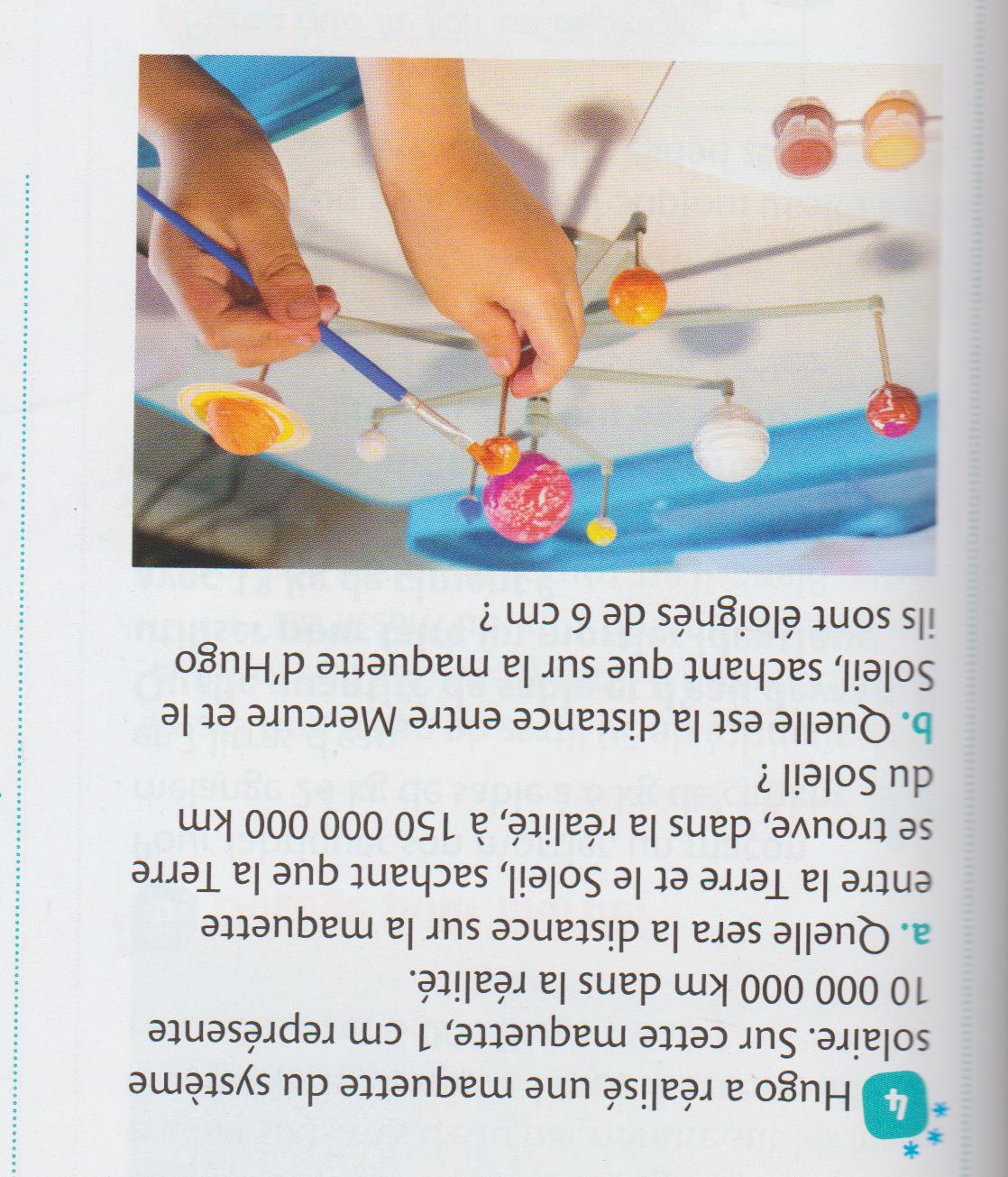 Etude de la langue : Ouvre Audio 1 et le document « la leçon sur les accents ».Ouvre le document « entraîne-toi » pour faire tes exercices. Histoire : Regarde deux courtes vidéos qui réactivent tes connaissances sur le 19ème siècle. Voir le programme.Un jeu de Rébus : voir le programme.